Wykonanie remontu wiaty j znajdującej się na początku ścieżki edukacyjnej  „Las Czasławiec” oraz oznakowanie ścieżki piktogramami i  tablicami kierunkowymi - znajdującej się w Leśnictwie Kornatka - Nadleśnictwo Myślenice.Zamówienie obejmuje:Wymiana drewnianego pokrycia dachowego ( deski ułożone na zakładkę)  wraz z impregnacją- całkowita powierzchnia dachu ok. 70 m2. Dach dwuspadowy. Wymiana zużytych elementów więźby dachowej.Oczyszczenie bocznego deskowania wiaty wraz impregnacją (kolor wg. wskazań inwestora). Ewentualna wymiana zużytych desek.Wykonanie i ustawienie stołu  drewnianego wewnątrz wiaty – długość ok 5,5 m , szerokość blatu 80 cm. Stół należy wykonać  z drewna struganego   i zabezpieczyć impregnatem do drewna (kolor wg. wskazań inwestora).Wykonanie i ustawienie 2  ławek drewnianych wewnątrz wiaty. Ławki należy wykonać z drewna struganego   i zabezpieczyć impregnatem do drewna (kolor wg. wskazań inwestora). Ławki wymiarami dostosowane do stołu opisanego w pkt. 3.Wykonanie i montaż na gruncie słupków drewnianych wraz tabliczkami kierunkowymi . Wysokość słupka drewnianego 150-200 cm. Słupek z kantówki  o wymiarach 8x8 cm. Słupki należy zabezpieczyć impregnatem (kolor wg. wskazań inwestora) i osadzić w gruncie na wbijanych w grunt kotwach. Ilość słupków 3-szt. ustawienie słupków według wskazań zamawiającego.Termin realizacji zamówienia do 31.12.2022 r.Poniżej zdjęcie przedmiotowej wiaty.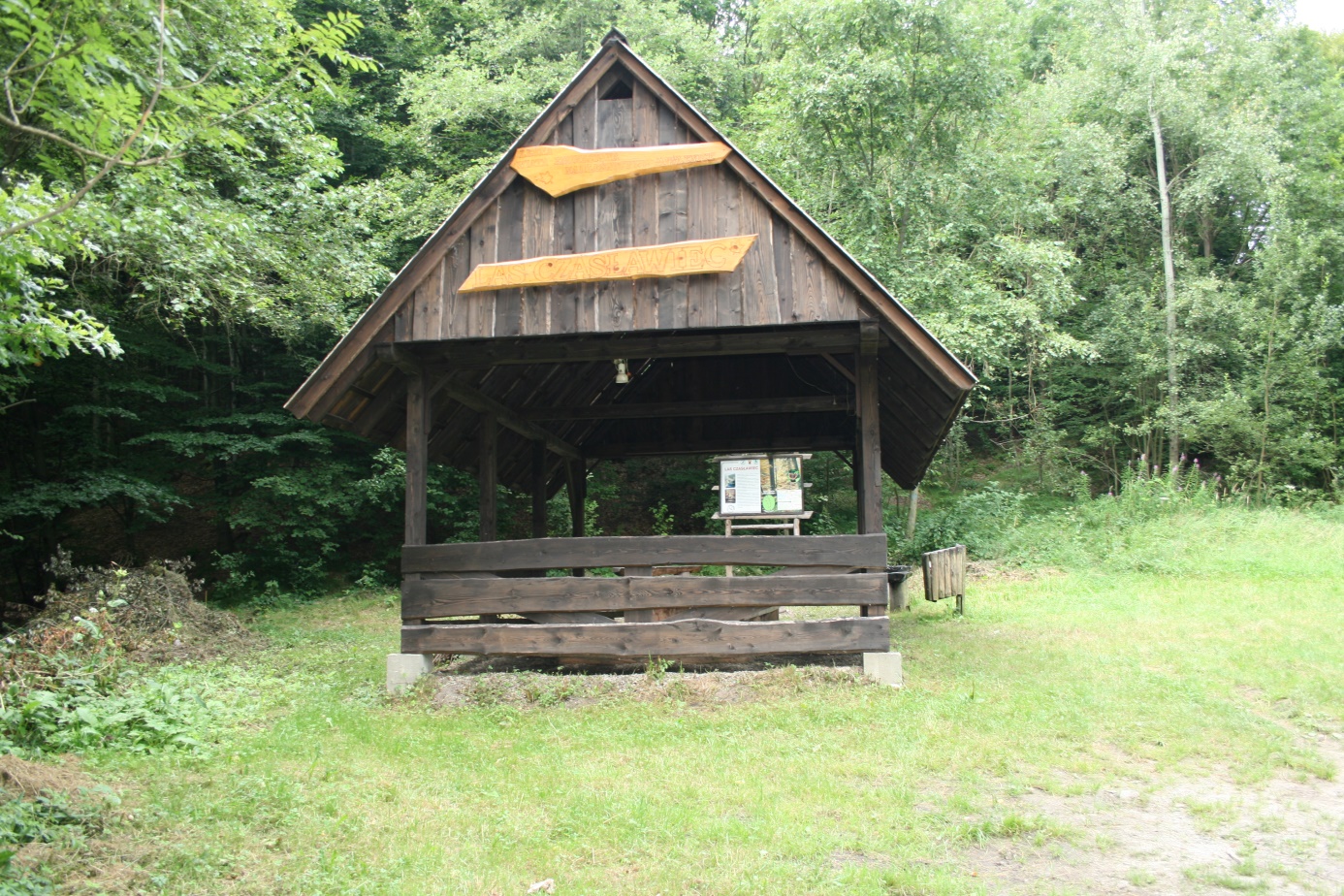 